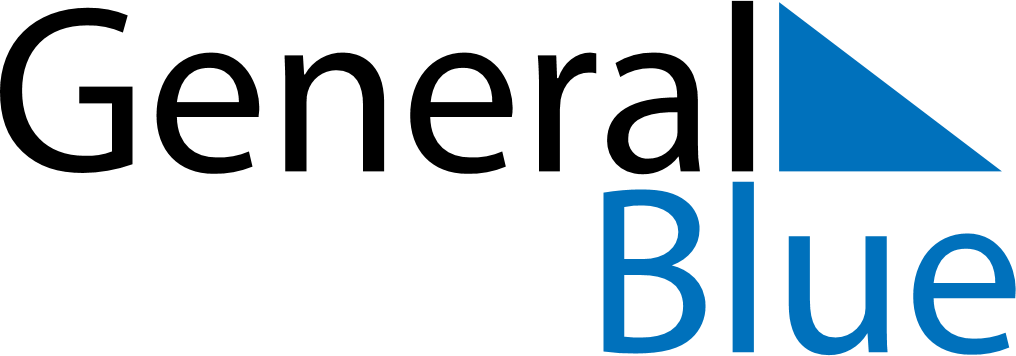 May 2024May 2024May 2024May 2024May 2024May 2024Eskilstuna, Soedermanland, SwedenEskilstuna, Soedermanland, SwedenEskilstuna, Soedermanland, SwedenEskilstuna, Soedermanland, SwedenEskilstuna, Soedermanland, SwedenEskilstuna, Soedermanland, SwedenSunday Monday Tuesday Wednesday Thursday Friday Saturday 1 2 3 4 Sunrise: 4:54 AM Sunset: 8:47 PM Daylight: 15 hours and 53 minutes. Sunrise: 4:51 AM Sunset: 8:50 PM Daylight: 15 hours and 58 minutes. Sunrise: 4:49 AM Sunset: 8:52 PM Daylight: 16 hours and 3 minutes. Sunrise: 4:46 AM Sunset: 8:54 PM Daylight: 16 hours and 8 minutes. 5 6 7 8 9 10 11 Sunrise: 4:44 AM Sunset: 8:57 PM Daylight: 16 hours and 13 minutes. Sunrise: 4:41 AM Sunset: 8:59 PM Daylight: 16 hours and 18 minutes. Sunrise: 4:39 AM Sunset: 9:01 PM Daylight: 16 hours and 22 minutes. Sunrise: 4:36 AM Sunset: 9:04 PM Daylight: 16 hours and 27 minutes. Sunrise: 4:34 AM Sunset: 9:06 PM Daylight: 16 hours and 32 minutes. Sunrise: 4:31 AM Sunset: 9:09 PM Daylight: 16 hours and 37 minutes. Sunrise: 4:29 AM Sunset: 9:11 PM Daylight: 16 hours and 42 minutes. 12 13 14 15 16 17 18 Sunrise: 4:26 AM Sunset: 9:13 PM Daylight: 16 hours and 46 minutes. Sunrise: 4:24 AM Sunset: 9:15 PM Daylight: 16 hours and 51 minutes. Sunrise: 4:22 AM Sunset: 9:18 PM Daylight: 16 hours and 55 minutes. Sunrise: 4:20 AM Sunset: 9:20 PM Daylight: 17 hours and 0 minutes. Sunrise: 4:17 AM Sunset: 9:22 PM Daylight: 17 hours and 4 minutes. Sunrise: 4:15 AM Sunset: 9:25 PM Daylight: 17 hours and 9 minutes. Sunrise: 4:13 AM Sunset: 9:27 PM Daylight: 17 hours and 13 minutes. 19 20 21 22 23 24 25 Sunrise: 4:11 AM Sunset: 9:29 PM Daylight: 17 hours and 17 minutes. Sunrise: 4:09 AM Sunset: 9:31 PM Daylight: 17 hours and 22 minutes. Sunrise: 4:07 AM Sunset: 9:33 PM Daylight: 17 hours and 26 minutes. Sunrise: 4:05 AM Sunset: 9:35 PM Daylight: 17 hours and 30 minutes. Sunrise: 4:03 AM Sunset: 9:37 PM Daylight: 17 hours and 34 minutes. Sunrise: 4:01 AM Sunset: 9:39 PM Daylight: 17 hours and 38 minutes. Sunrise: 3:59 AM Sunset: 9:41 PM Daylight: 17 hours and 42 minutes. 26 27 28 29 30 31 Sunrise: 3:58 AM Sunset: 9:43 PM Daylight: 17 hours and 45 minutes. Sunrise: 3:56 AM Sunset: 9:45 PM Daylight: 17 hours and 49 minutes. Sunrise: 3:54 AM Sunset: 9:47 PM Daylight: 17 hours and 52 minutes. Sunrise: 3:53 AM Sunset: 9:49 PM Daylight: 17 hours and 56 minutes. Sunrise: 3:51 AM Sunset: 9:51 PM Daylight: 17 hours and 59 minutes. Sunrise: 3:50 AM Sunset: 9:53 PM Daylight: 18 hours and 2 minutes. 